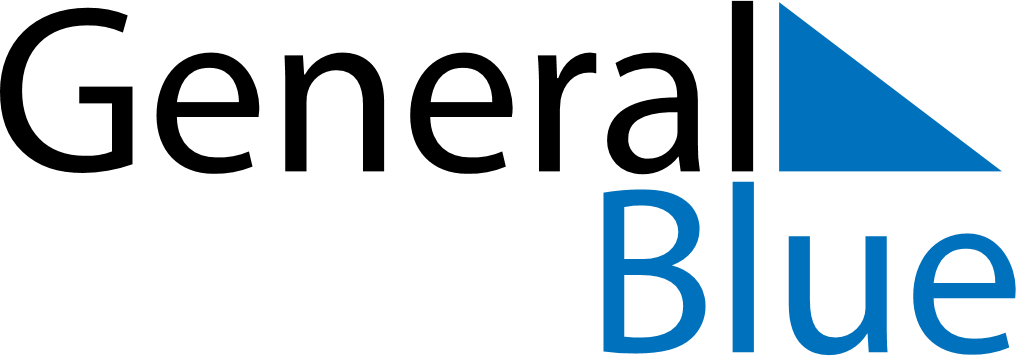 June 2026June 2026June 2026June 2026CuracaoCuracaoCuracaoSundayMondayTuesdayWednesdayThursdayFridayFridaySaturday12345567891011121213Father’s Day14151617181919202122232425262627282930